Year 5 Spelling List – autumn 1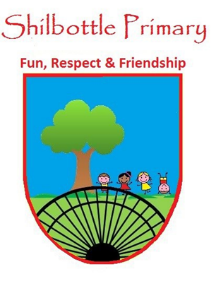 Dear parents/carers,Below is a copy of the spellings which will be tested this half term.  There will be a general spelling spellings from the upper key stage 2 statutory list.  These words will no longer be placed into books on a weekly basis and therefore this list should be kept in a safe place.  You may also find it useful to take a photo on a smartphone to keep a record of the words which will enable you to support your child’s learning beyond the home.  A copy of these words will also be available from the school website should you need to replace them. Many thanks for your continued support.Mr SkirvingWeek 1Week 1Week 1Week 2Test date: 17/9/21Week 2Test date: 17/9/21Week 3Test date: 24/9/21Week 3Test date: 24/9/21No spellings.No spellings.No spellings.Spelling ruleend in –ible terrible possible sensible visible legible Year 5 and 6 statutory spellingsaccommodateaccompany accordingachieve aggressiveSpelling ruleHomophonescerealserialheardherdstealsteelYear 5 and 6 statutory spellingsavailable averageawkwardbargainbruiseWeek 4Test date: 01/10/21Week 4Test date: 01/10/21Week 4Test date: 01/10/21Week 5Test date: 8/10/21Week 5Test date: 8/10/21Week 6Test date: 15/10/21Week 6Test date: 15/10/21Spel21ng ruleend in -ableunderstandablecomfortablebreakablesuitableenjoyableSpel21ng ruleend in -ableunderstandablecomfortablebreakablesuitableenjoyableYear 5 and 6 statutory spellingscompetitionconscienceconsciouscontroversyconvenienceSpelling ruleHomophonesallowedaloudguessedguestpassedYear 5 and 6 statutory spellingsdetermineddevelopdictionarydisastrousembarrassSpelling rulesilent t wordsfastenglistenlistensoftencastleYear 5 and 6 statutory spellingsexcellentexistenceexplanationfamiliarforeignWeek 7Test date: 22/10/21Week 7Test date: 22/10/21Week 7Test date: 22/10/21Spelling ruleibly & ably endings understandably suitably comfortably miserably Year 5 and 6 statutory spellingshindranceidentityimmediatelyindividualinterfereYear 5 and 6 statutory spellingshindranceidentityimmediatelyindividualinterfere